ҠАРАР                                                    РЕШЕНИЕОб утверждении схемы избирательных округов по выборам депутатов Совета сельского поселения Нижнеташлинский сельсовет муниципального района Шаранский район Республики Башкортостан двадцать седьмого созываВ соответствии со статьей 18 Федерального закона «Об основных гарантиях избирательных прав и права на участие в референдуме граждан Российской Федерации», статьей 15 Кодекса Республики Башкортостан о выборах, пунктом 2 статьи 7 Устава сельского поселения Нижнеташлинский сельсовет муниципального района Шаранский район Республики Башкортостан, рассмотрев решение территориальной избирательной комиссии муниципального района Шаранский район Республики Башкортостан (с полномочиями избирательной комиссии сельского поселения Нижнеташлинский сельсовет муниципального района Шаранский район Республики Башкортостан) Совет сельского поселения Нижнеташлинский сельсовет муниципального района Шаранский район Республики Башкортостан решил:	1.Утвердить схему избирательных округов по выборам депутатов Совета сельского поселения Нижнеташлинский сельсовет муниципального района Шаранский район Республики Башкортостан третьего созыва и ее графическое изображение (прилагается).	2.Обнародовать утвержденную схему избирательных округов и ее графическое изображение путем размещения на сайте сельского поселения Нижнеташлинский сельсовет  и на информационных стендах, расположенных по адресам: с. Нижние  Ташлы,  на ул. Победы, возле правления ООО «Мирас»; с.Верхние Ташлы, на ул. Социалистическая, возле магазина; с.Новоюзеево, на ул. Центральная, возле магазина не позднее 10 апреля 2015 года.	3.Направить настоящее решение в территориальную избирательную комиссию муниципального района Шаранский район Республики Башкортостан.Глава сельского поселения				                   Г.С.Гарифуллинас. Нижние Ташлы01.04.2015№ 392БАШ ›ОРТОСТАН  РЕСПУБЛИКАҺЫШАРАН РАЙОНЫ МУНИЦИПАЛЬ РАЙОНЫНЫҢТУБӘНГЕ ТАШЛЫ АУЫЛ СОВЕТЫАУЫЛ   БИЛӘМӘҺЕ СОВЕТЫ452645, Түбәнге Ташлы ауылы, Победа урамы, 20Тел.  2-51-49, факс 2-51-49,E-mail:ntashss@yandex.ruИНН 0251000863, ОГРН 1060207005320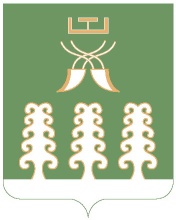 РЕСПУБЛИКА БАШКОРТОСТАНМУНИЦИПАЛЬНЫЙ РАЙОНШАРАНСКИЙ РАЙОНСОВЕТ СЕЛЬСКОГО ПОСЕЛЕНИЯНИЖНЕТАШЛИНСКИЙ СЕЛЬСОВЕТ452645, с.Нижние Ташлы, ул. Победы, 20Тел.  2-51-49, факс 2-51-49,E-mail:ntashss@yandex.ruИНН 0251000863, ОГРН 1060207005320